Please read before signing: -I Have been provided with a copy of the club rules and Safety guideI Confirm that I have read, understood and agree to abide by the Club Rules and I have also been made aware that a copy of the club rules is on display in the ClubhouseMembership of the club entitles me to affiliate membership of Snowsports England, you are encouraged to register with Snowsports England at https://snowsportengland.org.ukData Protection – By entering into the contract with us you agree to receiving communication regarding your accounts, subscriptions, and participating activities. You may receive service messages. Your data may be shared with third parties for agreed data processing such as the collection of subscription fees.  Under Data Protection Regulations we do not make any assumptions or pass on your details apart from those criteria above. Please refer to our privacy policy for more details.Norfolk Snowsports Club, Whitlingham Lane, Trowse, NR14 8TW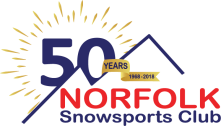 NORFOLK SNOWSPORTS CLUB .CLUB RULES  SAFETY GUIDEFAILURE TO ABIDE BY THESE RULES  RESULT IN YOU BEING ASKED TO LEAVE THE SLOPE AND ULTIMATELY WITHDRAWAL OF YOUR MEMBERSHIPAll users of this facility MUST take membership, either annual or day. Training membership is included in the price of the lessonAll users of this facility DO SO AT THEIR OWN RISK, the Club accepts NO RESPONSIBILITY for accidents, loss or injury.Persons who have just finished beginner’s lessons MUST attend the Supervised Open Practice sessions and have a proficiency card signed to show that they meet our requirements for general open practice sessions.Users of the slope must be able to perform linked turns in a controlled and responsible manner, use the lift and stop safely.NO TEACHING IS ALLOWED, except by Authorised Club Instructors at pre-arranged sessions and appointed times.All skiers/snowboarders MUST REPORT TO RECEPTION ON ARRIVAL to register and pay any fees before proceeding to the slope.Fees are payable per hour of slope time (15 minutes allowed for kit change) any excess time taken will be charged pro rata to the hourly rate in force. No refunds will be given for time lost through lift breakdown, adverse weather conditions or non-participation by the member during rest periods.SLOPE SAFETYAll users of the Club must act in a responsible manner with due regard for the safety of themselves and others at all times, and to prevent damage to the Club’s equipment and facilities. Be aware of others around you when carrying skis, poles or snowboards, be careful not to turn quickly, thus hitting fellow skiers or boarders.Always give way to skiers in front of and below you. STRAIGHT RUNNING IS STRICTLY FORBIDDEN.Boarders must look carefully to the right and left when changing direction, and look backwards when starting a turn heel side.Do not join the lift at exit points part way up the slope. If you need to cross the path of a lift please make sure it is safe to do so.YOU MUST protect your hands, arms and legs at all times by wearing trousers, long sleeves and gloves, even in hot weather. Midriff must be covered.It is strongly recommended that boarders wear wrist and knee protectors. The Club only loans these out for lessons so boarders must provide their ownHelmets MUST be worn by all those aged under 16.Helmets MUST also be worn by ALL ages whilst on beginner lessons, supervised practice, improver lessons, in the fun park or on ramps and rails. It is strongly recommended that everyone wears a helmet at all times.Do not leave skis, poles, snowboards or any other items on the slope including the bottom area of the slope, near the crash barriers.When stopping on the slope do so at the side away from the main run. Do not sit down on the slope. Do not obstruct other slope users.When climbing up or down the slopes please keep to the sidesLook out for other slope users where slopes join (bottom of the waves and fun park and bottom of the moguls).Obey all signs and markings and heed the advice and warnings of slope supervisors and officers of the Club.Please remember that in cold, wet or icy conditions, skis and boards will run much faster, and require a higher degree of control to avoid collisions and accidents.Children should not be left unaccompanied at the Club under the age of 14 years.Slope users are required to report, to the Club office, any defect or hazards identified on the slopeNo smoking, drinking or eating on the slopeUSE OF  PARK,  SLOPE  MOGULS.These areas are designed for use by more experienced skiers and boarders, the moguls in particular should not be attempted without tuition and several practice runs from a low level.If you cross the red line into the fun park you must be wearing a helmet, regardless of age.Before attempting any jumps assess how fast the slope is running.PHOTOGRAPHY AND CHILD PROTECTIONSessions for minors which may be videoed or photographed will be indicated on the Junior Club programme. In addition, a notice will go up in reception advising you if the Club is running a video session or taking photographs. Please do not allow your children to attend these sessions if you do not want images of your child taken. Be aware that images may used for marketing purposes and on the Club’s social media.Subject to the points below, you may take images of your own children, though not in the changing area and/or boot room.On occasions you may be asked by Club Officers to identify yourself and the purpose of the images. The Club reserves the right to require anyone on Club premises to refrain from taking images of children, whether their own or other Club members.If you are unhappy about any other person taking images please talk to a member of staff in reception.ACCIDENT REPORTING (Health and Safety)First Aid equipment and assistance is available at reception.Please ask staff to call the emergency services if neededAny accident or incident involving injury MUST BE REPORTED TO RECEPTION  RECORDED IN THE CLUB ACCIDENT BOOK.Norfolk Snowsports Club Ltd reserves the right to amend or cancel any part of its programme without prior notice.Membership ApplicationMembership RenewalD.D. Letter ReceivedStaff OnlyApplicantApplicantApplicantApplicantStaff OnlyStaff OnlyStaff OnlyStaff OnlyDateTitleFirst NameLast NameD.O.B.SkiBoardSUPS. Off………..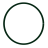 Initial………..NSCNo.………..Contact Details – Please use BLOCK CAPITALSContact Details – Please use BLOCK CAPITALSLine 1:Line 1:Line 2:Line 2:Town/City:Post Code:Email:Email:Landline:Mobile:Membership RequiredStandardStandardDirect DebitDirect DebitHow did you find out about us?How did you find out about us?How did you find out about us?How did you find out about us?Family£70£64Family/FriendEx Member1 Parent and 1 Child£63£57Taster/TubingLessonsSingle (18+)£46£42OnlineRadio/TVYouth (12 – 17)£31£28Drove PastOther:Other:Juniors (5 – 11)£31£28Newspaper/MagazineOther:Other:Adaptive£23£22SchoolOther:Other:Day Member£17UEACurrent MemberOther:Other:Members signature (or guardian for under 18’s)Date